
		    CONCORSO “BALCONI IN FIORE” – I EDIZIONE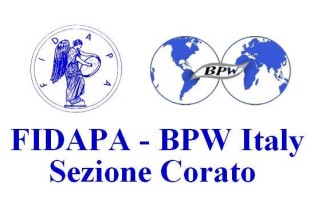 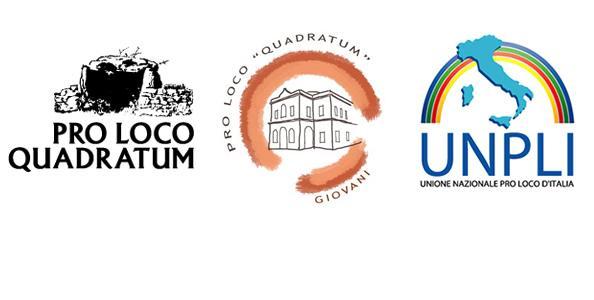 				    MODULO DI ISCRIZIONE    Il sottoscritto/a_______________________________________________Nato/a a  ___________________ il_______________________________Residente in _______________________________ n.________________Comune _________________________________________Tel. _____________________________________________e-mail ___________________________________________						CHIEDE Di partecipare al Concorso “Balconi in Fiore” con l’allestimento delBalconeDavanzaleFinestraScalaFiorieraSito in Via/Piazza ___________________________ n. _______ piano _____________						DICHIARA	Di accettare integralmente il bando di concorso e il giudizio della giuria, di aver preso visione dell’informativa art. 13 d.lgs. 196/2003 sulla privacy e di esprimere il proprio consenso per i trattamenti indicati e la diffusione dei dati per le finalità specificate. Inoltre esonera gli organizzatori da ogni e qualsiasi responsabilità e/o obbligazione anche nei confronti dei terzi che dovesse derivare dalla partecipazione al concorso.Corato, _______________					FIRMA							_____________________________  